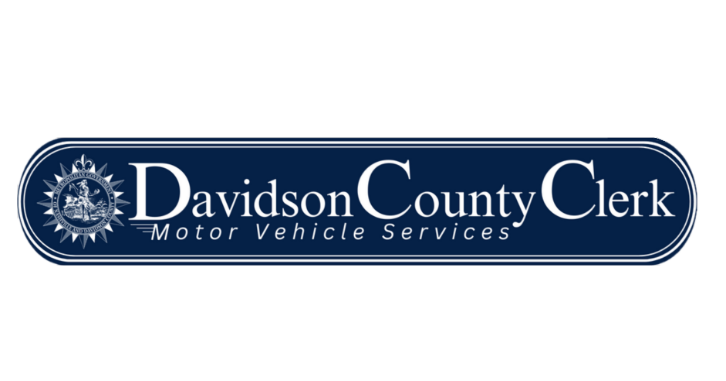 AUTO DEALER SERVICESAPPLICATION FOR DEALER PREP LICENSE PLATESBusiness Name – Address - Phone -                                        Fax – Email - Owner Name                                           Phone – Owner Name                                           Phone – Authorized Rep                                      Cell Phone Authorized Rep                                      Cell Phone Authorized Rep                                      Cell Phone   First Time   Number of Plates Requested  Renewal      Renewals will receive a DECAL ONLY      Number of Renewals      Number of Additional Plates Requested * If you are missing any license plates from your inventory, you must contact law enforcement to report the plate(s) lost/stolen to obtain a complaint number. License plates cannot be replaced without a complaint number. Form for lost/stolen, form from police.   • To obtain dealer plates, please submit your original Motor Vehicle Commission License (unless the current license has already been recorded) Per T.C.A. 55-4-221, all applicants must register their Commission Licenses with the County Clerk before dealer plates can be issued. There is a separate $5.00 recording fee. • To obtain vehicle preparation plates, you will be required to submit a copy of your current 2025 Business Tax License. You will also be required to list the Dealerships/Auctions serviced including their name, address, and telephone number. • To obtain transporter plates, you will be required to submit a copy of your current 2025 Business Tax License and a copy of your current Liability Insurance.Business License #Expiration DateName of Dealership/Auction ServicedAddressContact Name and Phone CURRENT PLATESMISSING PLATES * (Requires Complaint #)